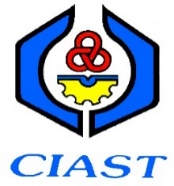 REKOD PINDAAN DOKUMEN KUALITIBK-S03-05BILNO. DOKUMEN KUALITIMUKA KETERANGAN PINDAANTARIKH PINDAAN